Homework 6.6 – Exterior Circle Angles Day 2 – Honors			Name: ____________________________________Directions: Solve for the measure of the “?” in each problem.1.		2.						 3.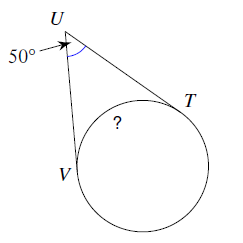 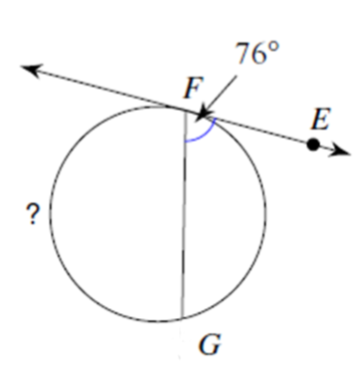 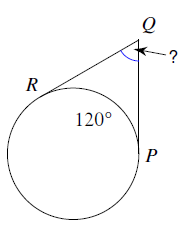 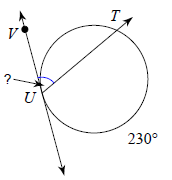 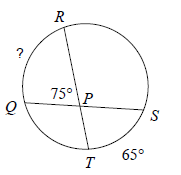 4.					5.						6. 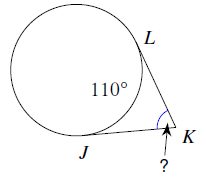 Homework 6.6 – Exterior Circle Angles Day 2 – Honors			Name: ____________________________________Directions: Solve for the measure of the “?” in each problem.1.		2.						 3.4.					5.						6.